Guided ReadingBasic Format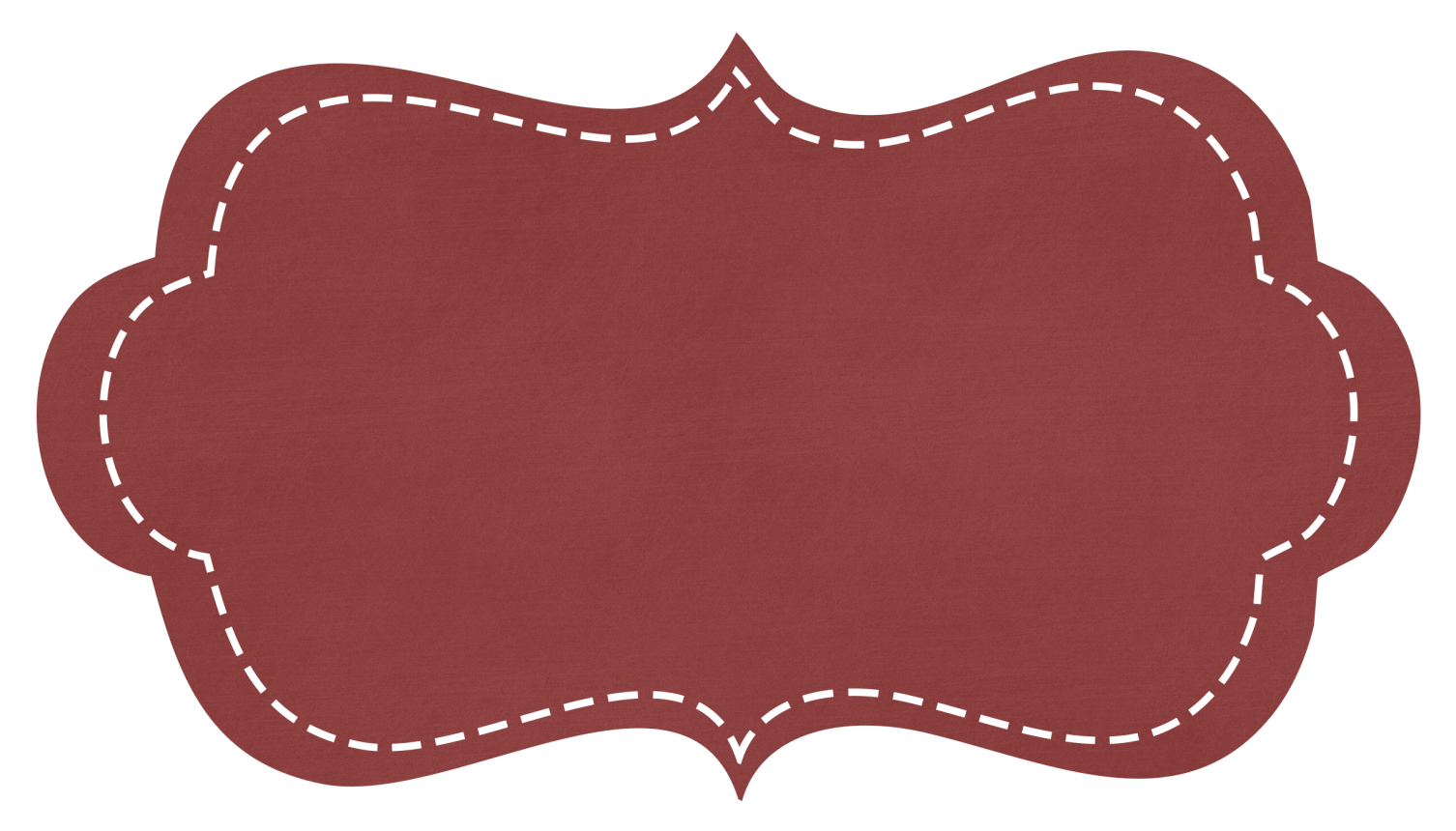 